MISSION			I celebrate The Earth Day.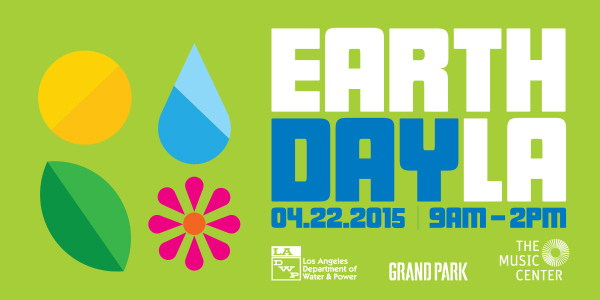 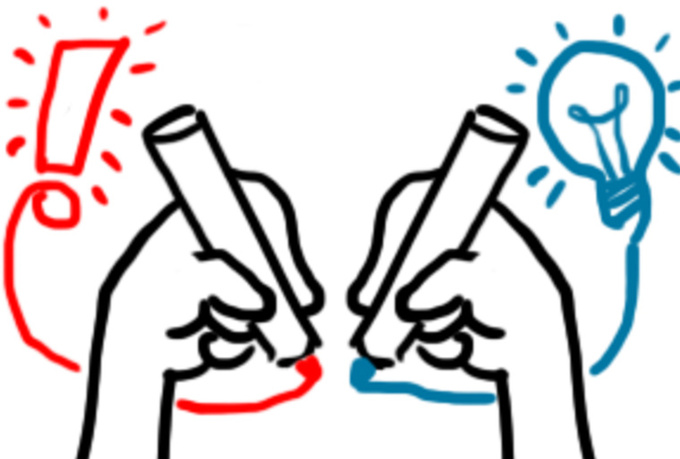 Task 1			I think about seasons.Activity 1			I write the correct season.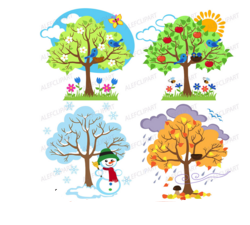  Activity 2			I write the words in relation with “spring”.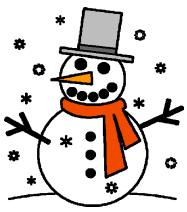 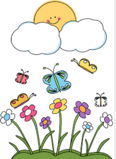 When                  _______________________   begins, nature wakes from its                    _______________        rest. 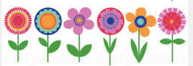 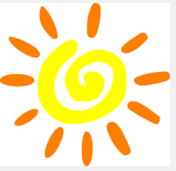 The                 _______________ melts the snow and warms the soil.                                _______________________pop 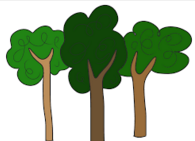 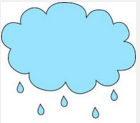 out of the soil and bloom from the                ._____________________.                        __________________ sprout new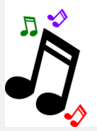 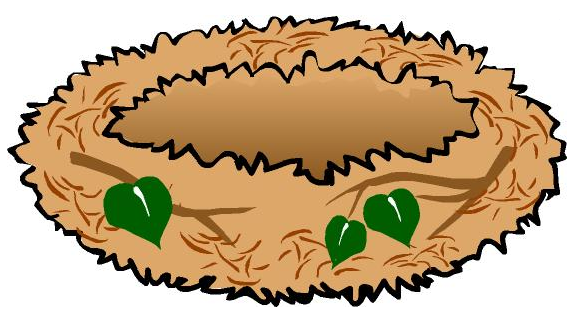 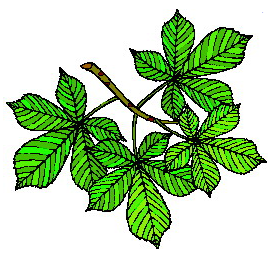                   ___________________   . The birds                    ___________________  in the trees and                 ________________.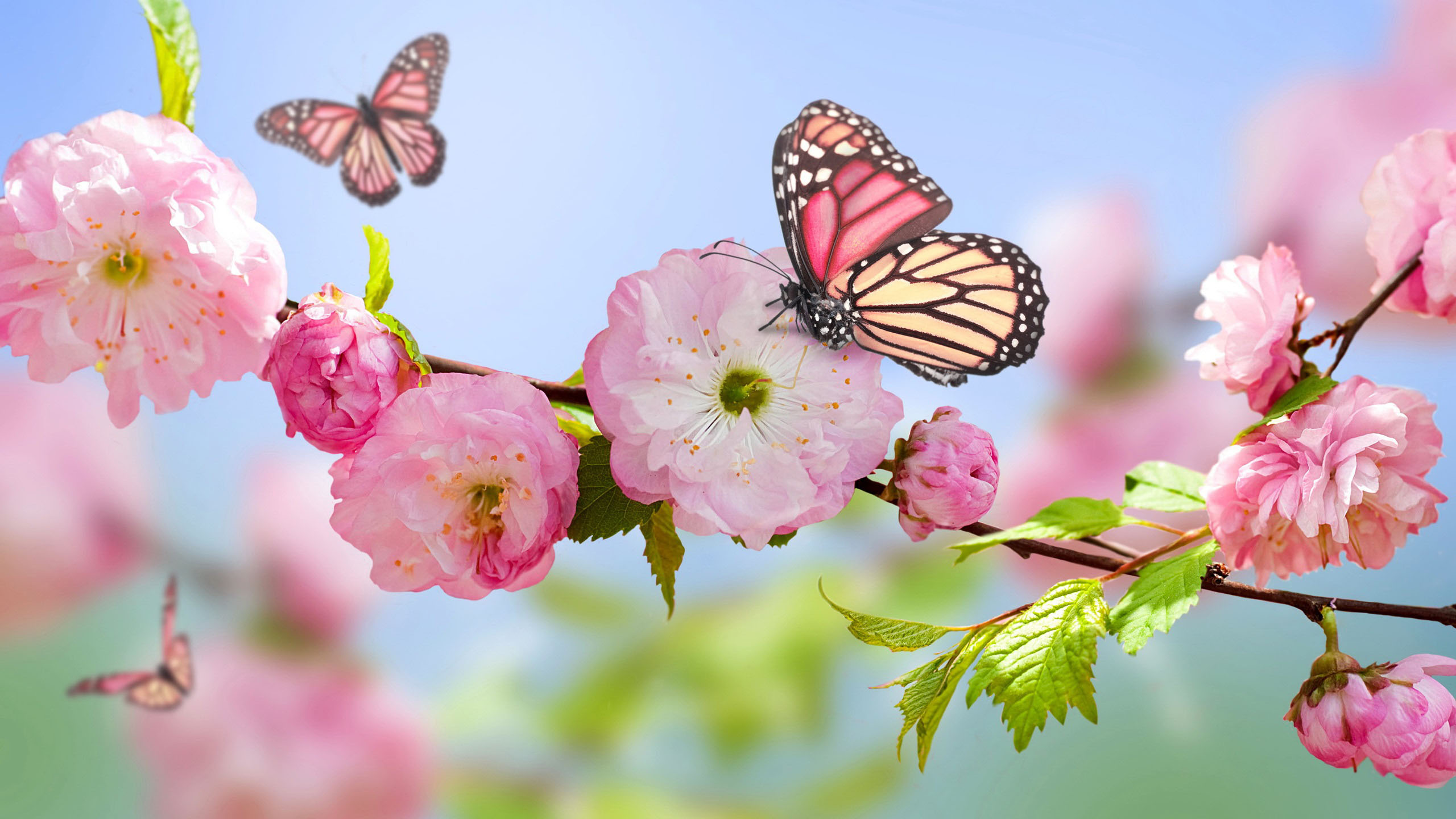 Welcome                           ______________________________.Activity 3			I find out words in relation with spring.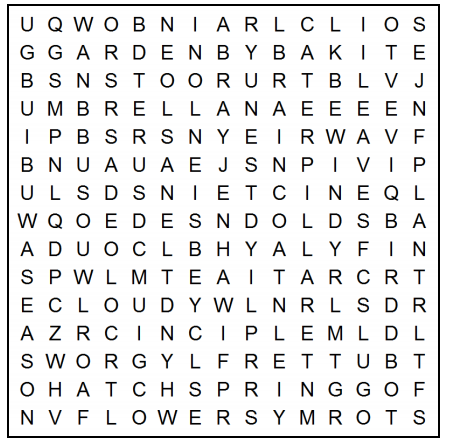 Activity 4			I write a Haiku thanks to the following elements.				http://www.ahapoetry.com/aadoh/sprpla.htmWHAT IS A HAIKU?    A haiku is an unrhymed three-line poem. It is based on a traditional Japanese poetic form. Bee lines		Air of rain 		A white parasol		Nest-building sparrows	Moonlight		Exciting the air	Wild flower notes		Between flowers	Of bird song		A twitter		Along blossoming trees	Cherry blossomsA fragrant lunch	Rain colored		A meadow			Permitting picnickersInto a flower		A rainbow 		Filled with drops 		A passing shower	Made by a violin 	By the light falling	Spring rain			Cloud in the bushesActivity 5		I write a Haiku.http://www.insite.com.br/rodrigo/poet/haicreate.htmlLinguistic		A / An / The			Pluriels irréguliers		Adjectifs 	Task 2 		HIKING AND BLOOMING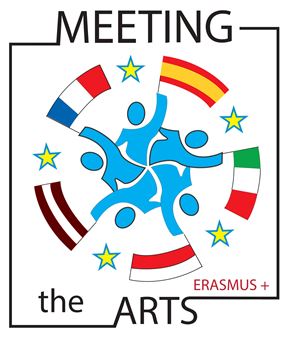 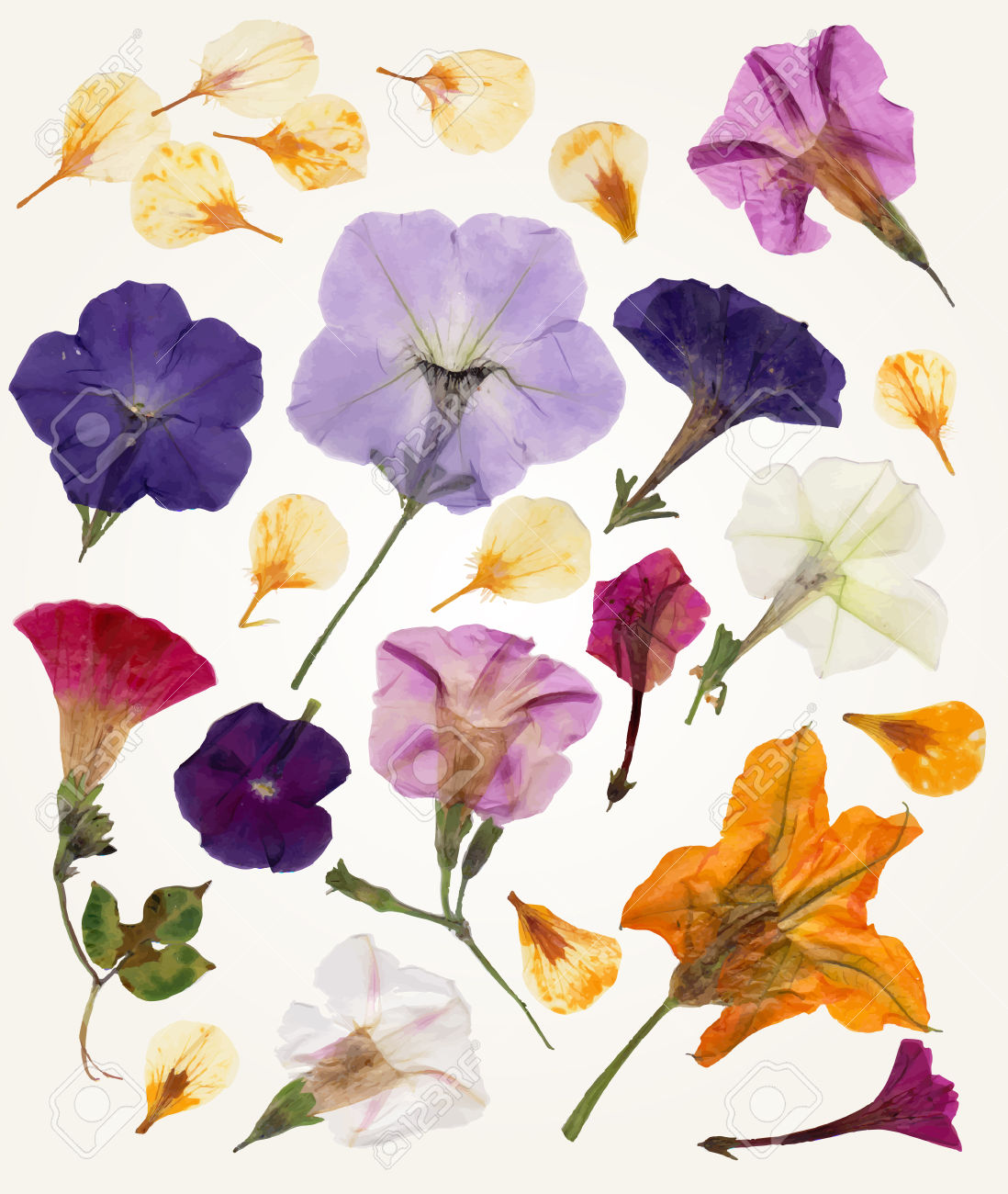 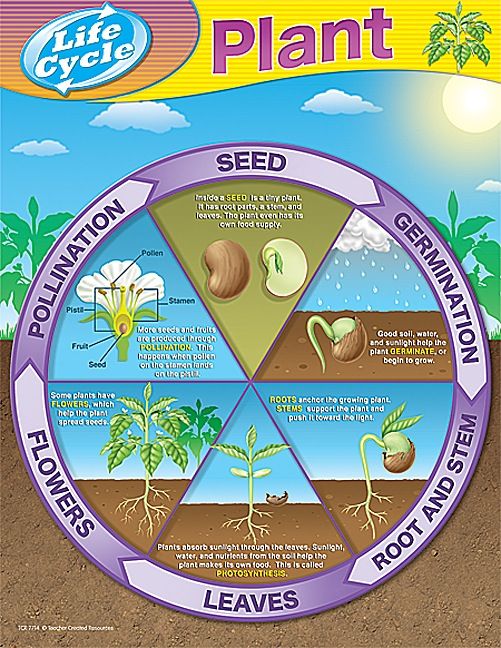 Task 3		 I watch a video from Youtube. 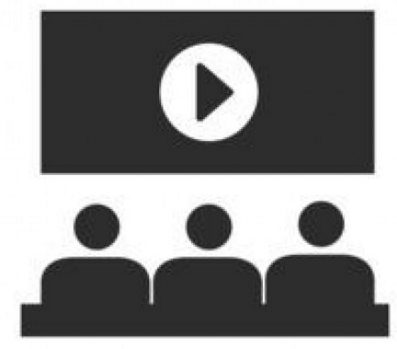 https://www.youtube.com/watch?v=24_gqlIURMsActivity 1		I tick off the correct solution(s).1) This video is	a film trailer 	a commercial 	a cartoon 		a warning bell 	2) It is about		industries 		pollution 		agriculture 	car traffic 	3) It shows		solutions 		reasons 		causes 		consequences 	4) It depends on 	everybody 		nobody 		all of us 		only some people    Activity 2		I fill in the blank thanks to the following words.protect 		planting 		 warns 		up 		save 		 consequencesThis video ______________________ us about the ___________________________ of pollution. We can __________________ and _______________________ our planet by small deeds like ___________________ trees.It is ____________ to us.Task 4		  I read a wikipedia article.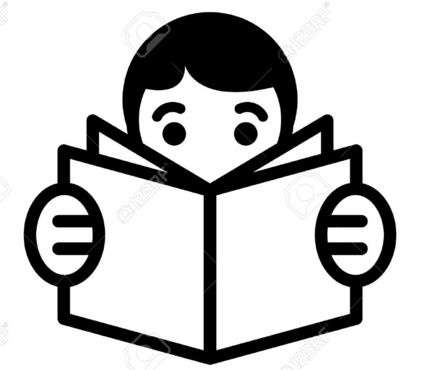 Earth Day is an annual event, celebrated on April 22, on which day events worldwide are held to demonstrate support for environmental protection. It was first celebrated in 1970, and is now coordinated globally by the Earth Day Network, and celebrated in more than 192 countries each year. In 1969 at a UNESCO Conference in San Francisco, peace activist John McConnell proposed a day to honor the Earth and the concept of peace, to first be celebrated on March 21, 1970, the first day of spring in the northern hemisphere. Numerous communities celebrate Earth Week, an entire week of activities focused on environmental issues.Activity 1 		I underline capital letters, numbers and transparent words.Activity 2		I answer the questions in French.1) Quand  et pourquoi fête-t-on la Journée de la Terre?_______________________________________________________________________________________________________________________2) Pourquoi a-t-on choisi cette date ?_______________________________________________________________________________________________________________________3) Dans combien de pays est-elle fêtée ?_______________________________________________________________________________________________________________________4) Qui a créé cette journée ?  Quand?______________________________________________________________________________________________________________________Activity 3		I imagine some activities to celebrate the Earth Day.1) We can _________________________________________________________________________________________________________2) We can _________________________________________________________________________________________________________3) We can _________________________________________________________________________________________________________4) We can _________________________________________________________________________________________________________